Szukasz sportowego obuwia? Sprawdź buty nike damskie na Ceneo.pl.Chcesz kupić obuwie sportowe, ale nie wiesz na jaki model się zdecydować? Sprawdź buty nike damskie na ceneo.pl i kup model spełniający twoje oczekiwania.Szukasz sportowego obuwia? Sprawdź buty nike damskie na ceneo.pl.Sportowe modele obuwia już od kilku sezonów nie są zarezerwowane wyłącznie do strojów sportowych, ale także noszone są do codziennych stylizacji. Na rynku dostępnych jest wiele marek oferujących różne typy butów, wśród nich jest kultowa firma nike. Chcesz kupić markowe obuwie w dobrej cenie, sprawdź buty nike damskie na ceneo.pl. Pasują one do eleganckich strojów jak sukienki i garnitury, do stylizacji codziennych jak na przykład boyfriendy i wielu innych strojów uwielbianych przez kobiety. W każdym sezonie pojawiają się nowe modele, ale także dostępne są w ofercie kultowe modele. Jeżeli nie jesteś pewna, co tak na prawdę chcesz kupić, sprawdź buty nike damskie na ceneo.pl, zapoznaj się z opiniami innych użytkowników i porównaj oferty, a na pewno wybierzesz coś dla siebie.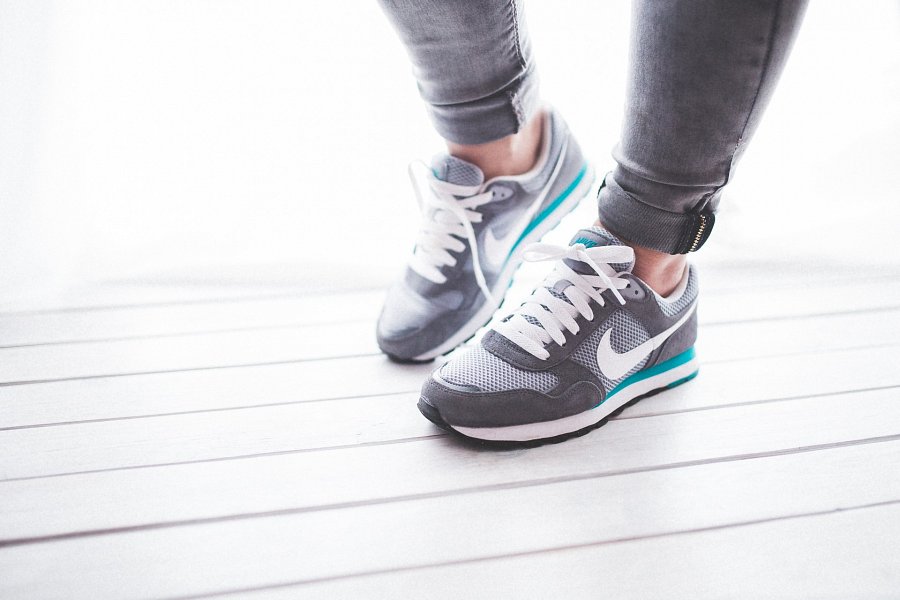 Sprawdź buty nike damskie na ceneo.pl i dokonaj odpowiedniego zakupuJeżeli chcesz nosić buty sportowe do codziennych stylizacji, warto przemyśleć swój zakup. Niezależnie od tego czy wolisz modele w stonowanych kolorach czy buty w odważnych barwach, sprawdź buty nike damskie na ceneo.pl i kup model dopasowany do swoich potrzeb.